AutotrophsSelf-feeders, organisms that producer their own foodHeterotrophsOrganisms that must take in food that is made by another organismThermodynamicsThe study of energy relationships1st Law of ThermodynamicsEnergy cannot be created or destroyed but can change form2nd Law of ThermodynamicsConversions of energy produce heatEntropyEnergy unavailable to do workExergonic ReactionsReactions in which the initial reactants have more energy than the final productEndergonic ReactionsReactions in which the initial reactants have less energy than the final productEnzymesProteins that regulate reactionsOxidationLoss of electronsReductionGaining of electronsPhotosynthesisProcess by which organisms use sunlight to produce their own food6H2O+6CO2--Sunlight--C6H12O6+6O2             Water        Carbon Dioxide Sun                                 Glucose  OxygenATPEnergy used by cells to carry out functionsChlorophyllPigment that makes plants greenLight Dependent ReactionLight energy is converted into chemical energy and stored as ATP and NADPH2GranaStacks of thylakoid disks which is where photosynthesis beginsCarbon Fixation PhaseCalvin CycleEnergy from ATP and NADPH2 is used to combine carbon dioxide and water into glucoseGlucoseC6H12O6Cellular RespirationThe chemical process that generates most of the energy in the cell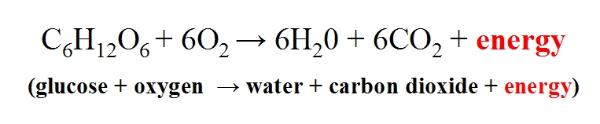 GlycolysisThe splitting of glucose which produces a net gain of 2 ATP moleculesKreb’s CycleProduces 1 molecule of ATP per molecule of pyruvateElectron Transport ChainProduces 32 molecules of ATPAerobic RespirationTakes place in the presence of oxygen and produces 36 molecules of ATPAnaerobic RespirationTakes place in the absence of oxygen and produces 2 ATP